ANOOP ANOOP.153712@2freemail.com Project engineer-(VISIT VISA-UAE)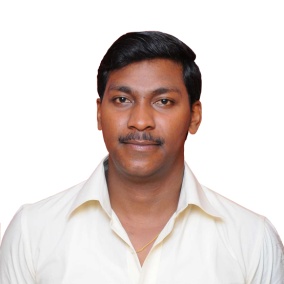 Professional Engineer with excellent communication, organization and co-ordination skills. Possessing a proven track record of successful industry skills and extensive experience in planning.Seeking a responsible position as a project engineer to utilize my expertise in project management in a renowned engineering organization. SkillsExcellent knowledge of Primavera (P3, P5, P6),Expert in MS Project, Well-experienced in Auto CAD,Fluent in Microsoft Excel, Word, PowerPoint.Experienced in Candy.Exceptional ability to maintain good working relationship with peers, senior managers and clients.Well organized with excellent oral and written (English) communication skills.Ability to work under pressure and meet deadlines/Ability to handle multiple tasks and meet strict deadlinesAbility to work in multicultural environmentExpertise in preparing reports with high quality.Written skills in Arabic and can understandGood leadership skillsEducational QualificationB Tech/BE in Civil Engineering.Diploma in Civil Engineering.EMBA in project management.Diploma in business managementMajor Project completedSadiyat Island Beach resort- ABUDHABI, Ongoing Project.AL-ALI Engineering International-SALWA BEACH,QATARYas water park and Park Hayyat hotels & Resorts,  – ABUDHABI.AL Maktoom airport – Jabel ali-DUBAIMirdif City centre–Mirdif-DUBAI.Marina mall and Marina plaza-DUBAI.Alreef Villas infrastructure project-Abu Dhabi.Professional Experience November 2013 to Present: GANDOOT GULF  Constructions. L.L.C,ABUDHABI.-UAEJune 2006 to November 2013 : Al-JABER engineering & Contracting Company. L.L.C, Abu Dhabi-UAEJune 2004 to October 2006: Sobha Developers, Bangalore -India.July 2003 to August 2004 : M Constructions, Kerala-India Designation: Project Engineer    Project Types: Infrastructure & Building works for Resorts,Airport, Parks and walkways. Includes wet/dry utilities facility buildings Tanks, ETS buildings Pump rooms etc.Baseline Resource, Quality, Cost, Material Control and Monitoring.Safety preparation and Supervision of activities.Preparation and monitoring of achieving targets without delay.Update the baseline program as per actual progress of work.Prepare Weekly and Monthly Management & Progress reports.Engage in meeting with Clients and the Project management team.Preparation of Resources and Material Projections to the Management.Delay analysis.EOT claims preparation of analysis and narrative.Co-ordinate with Sub-Contractors Schedule of works,Review monitor and control.Co-ordinate with Consultants and Client representatives.Inform and solve critical, near critical issues, early warnings to the team at the first time.Discuss the look ahead for Engineering, Procurement and Construction with the    Team leaders and issuing to the team.Prepare Site obstruction disruption report at the regular intervals.Maintain critical date analysis for milestones, sectional completions.Preparation of mini programme, resource for variation works, non-contracted works.Prepare Programmes, work flows, Resource allocations for Tenders.Training Selected as candidate of Industrial Civil branch of Saradavikas Trust under Karnatak open University and done on site training from Builders Association of India (BAI) on various fields of construction which was the part of    B-Tech course. Training Completed from Sobha Developers, Bangalore on Residential and Commercial building construction-INDIATake part the Traffic Survey Under MELTECH-ECPFAA (JV) for Construction of NH-47 Road (Selam to Kanyakumari- INDIA).Educational QualificationsPersonal DataDate of Birth	: 10-05-1985Gender		: MaleNationality	: IndianMarital status   : Married.Driving licence	: UAE & IndiaReference:Shall be provided upon requestYearInstitution/UniversityDegreeSpecialisation%2013Kazian school of Bussiness managementMBAProject managementA-grade2007Open University of Engineering, Saradavikas,Karnatak, IndiaB. TechCivil Engineering55%2003SRGPTC, State Board of Technical Education- Kerala, IndiaDiplomaCivil Engineering70.00%   2000High School Technical-Thrissur-Kerala, India     10th               THS SLC70.33%